                     PROPOSIÇÕES 03 – Vereador João Batista Ferreira                     INDICAÇÃO – 016/2021 Indico ao Excelentíssimo Senhor Prefeito Municipal em conjunto com a Secretaria Municipal da Administração, nos termos regimentais e ouvido o plenário, a instalação de Câmeras de Monitoramento, para que sejam instaladas em pontos estratégicos de nosso município.                                                            Mensagem Justificativa Senhor Presidente; Senhores Vereadores;A presente indicação possibilitará maior segurança para nossa população, inibindo práticas delituosas e preservação do patrimônio público. Tal medida, ainda, possibilitará que as câmeras de monitoramento, quando necessário, sejam utilizadas pelas autoridades policiais para solução de eventuais crimes.                                                            Atenciosamente,                                             Bom Retiro do Sul, 28 de junho de 2021.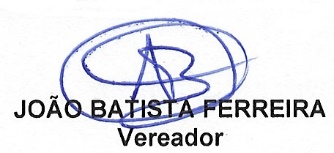 